Process OverviewThis guidance is also available as a flowchart – see page 2.Are you engaging a new supplier or renewing a contract?If the supplier has a connection to any University IT network/Digital Service and/or the supplier will handle any University data/personal information, you will need to carry out a Security Cyber and Data Assessment as part of the procurement.Is the supplier providing a cloud-based service?There are 3 main steps in the assessment process. Which assessment to completeIf the supplier is providing a cloud based service, then you need to complete Cloud and Managed Service Provider AssessmentIf no cloud based service is being provided then you just need to complete the Supplier Cyber and Data Assessment (SCDA).Completing the assessmentDownload the relevant questionnaire from the links above and complete Part 1.Send the part-completed Questionnaire to your preferred supplier.When the supplier returns the completed questionnaire to you, you must:Forward the questionnaire to DDIS for assessment  Log a call with the IT Service Desk and attach the questionnaire and any supporting documents submitted by the supplier.DDIS will assess the information security risks and data protection compliance. You may be asked to liaise with the supplier to obtain further information.DDIS will provide a recommendation on whether to engage the supplier. Please note that you will need a recommendation from both Information Security and Information Governance colleagues. Liaise with the supplier to conclude the proposalThis may involve agreeing a contract that includes information security measures or instructions for processing personal data.Process overview flowchartWhen the supplier returns the completed questionnaire to you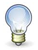 Contact the IT Service Desk and ask for help with the Supplier Cyber and Data Assessment process.